О назначении ответственного лицаВ соответствии с Федеральным законом от 25.12.2008 №273-ФЗ «О противодействии коррупции»;Назначить ответственным лицом за работу со сведениями о доходах, расходах, об имуществе и обязательствах имущественного характера Гагиеву Зарину Зауровну, ведущего специалиста -эксперта ООФПРиК.Поручить ответственному лицу осуществлять сбор справок о доходах, при этом принимать меры к выявлению явных неточностей, описок или ошибок в целом не искажающих достоверность представленных сведений о доходах, и к их устранению путем получения уточняющей информации и внесения ее в справку.Контроль за исполнением настоящего распоряжения оставляю за собой.Руководитель                                                                                       Т.П. Доев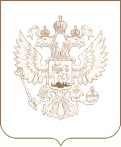 РОСКОМНАДЗОРУПРАВЛЕНИЕ ФЕДЕРАЛЬНОЙ СЛУЖБЫ ПО НАДЗОРУ В СФЕРЕ СВЯЗИ, ИНФОРМАЦИОННЫХ ТЕХНОЛОГИЙ И МАССОВЫХ КОММУНИКАЦИЙПО РЕСПУБЛИКЕ СЕВЕРНАЯ ОСЕТИЯ-АЛАНИЯРАСПОРЯЖЕНИЕ  06.05.2022 г.                                                                                                  № 5г. Владикавказ